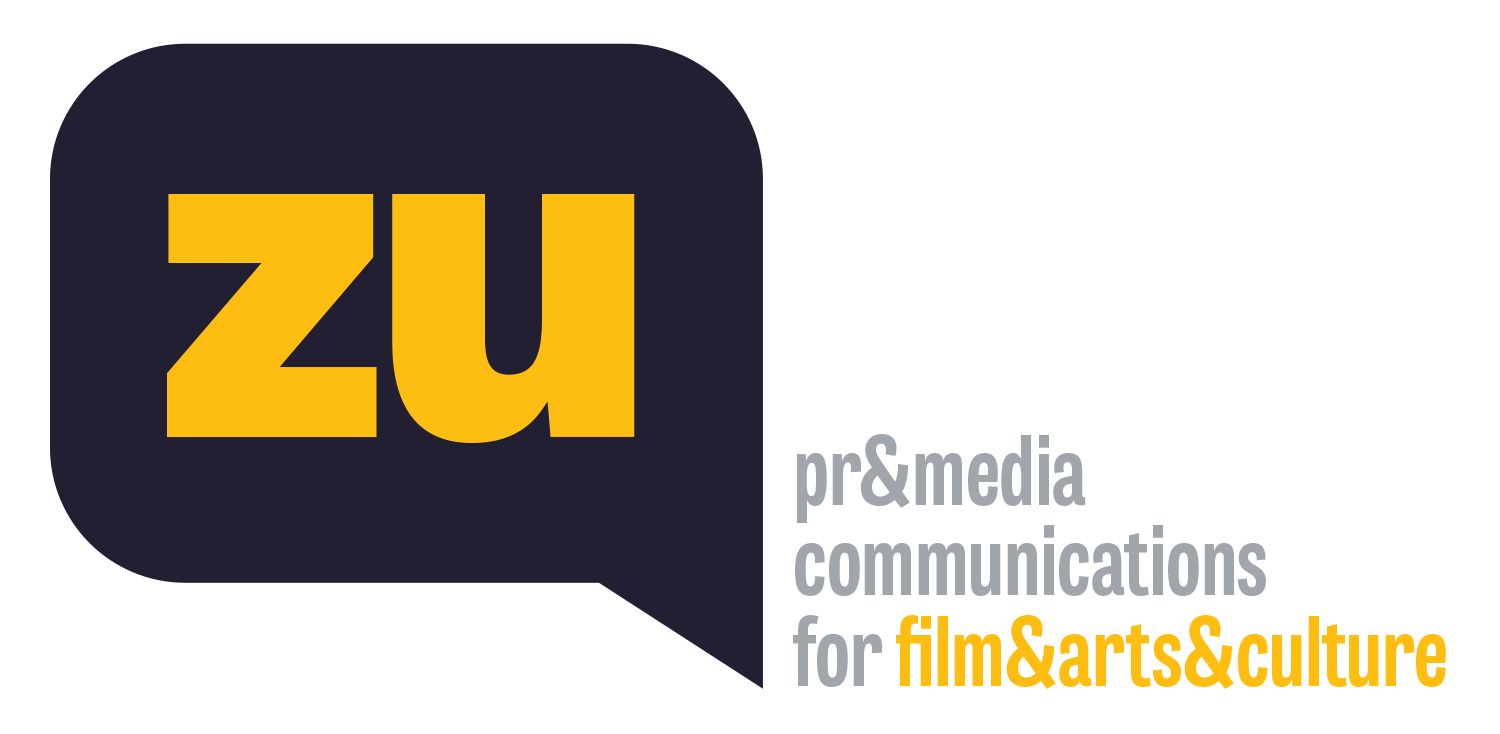 Servis, Canal+’ın Kısaların En İyisi SeçkisindeRamazan Kılıç’ın yazıp yönettiği “Servis”, dünyanın en önemli medya gruplarından CANAL+’ın “Kısaların En İyisi” programına seçildi. Bugüne dek Clermont-Ferrand, Odense, Black Nights ve Leeds’in de aralarında olduğu Oscar sertifikalı uluslararası kısa film festivallerinde yarışan ve 80’den fazla festivalde gösterilerek 12 ödülün sahibi olan “Servis”, abone sayısı 20 milyonu aşan kanalda bugünden başlayarak bir yıl boyunca izlenebiliyor olacak. Ramazan Kılıç’ın yapımcılığını da üstlendiği ve T.C. Kültür ve Turizm Bakanlığı ile Sinema Genel Müdürlüğü’nün destekleri ile çekilen film, Anadolu’da bir köy okuluna yeni atanmış bir kadın öğretmenin yalnızca bürokrasinin ve toplumun değil, kendinin engellerini de aşmasını anlatıyor. “Penaber” (2017), “Miğfer” (2018) ve “Depo İşçileri” (2018) adlı ödüllü kısalarıyla tanıdığımız yönetmen ve yapımcı Ramazan Kılıç’ın son filmi “Servis”, 40 ülkeye yayın yapan ve dünyanın en önemli medya gruplarından biri olan CANAL+’ın “Kısaların En İyisi” programına seçildi. Aralarında Clermont-Ferrand, Odense, Black Nights ve Leeds’in de olduğu Oscar sertifikalı uluslararası kısa film festivallerinde yarışan “Servis”, günlük izleyici sayısı 1.7 milyona yaklaşan ve abone sayısı 20 milyonu aşan kanalda bugünden (4 Kasım) başlayarak bir yıl boyunca izlenebiliyor olacak.Ramazan Kılıç’ın yazıp yönettiği ve başrollerini Ezgi Ay, Muttalip Müjdeci, Hüseyin Yıkılmaz ve Doğan Dağ’ın paylaştığı film; Anadolu’da bir köy okuluna yeni atanmış Nebahat Öğretmen’in uzun yollar yürümek zorunda kalan öğrencileri için devletten servis talep etmesi sonrası yaşananları konu alıyor.Yapımcılığını da Ramazan Kılıç’ın üstlendiği “Servis”, bugüne dek 80’den fazla festivalde gösterildi ve Adana Altın Koza Film Festivali’nde Ulusal Öğrenci Filmleri Yarışması En İyi Kurmaca Film, Fransa’da Arte Mare - Akdeniz Filmleri Festivali’nde En İyi Film, İtalya’da Ennesimo Film Festivali’nde Artemisia Ödülü, Kanada’da Vancouver Türk Filmleri Festivali’nde İzleyici Ödülü başta olmak üzere 12 ödülün de sahibi oldu.T. C. Kültür ve Turizm Bakanlığı’nın ve Sinema Genel Müdürlüğü’nün destekleri ile tamamlanan “Servis”in uluslararası dağıtımını da Béla Tarr, Lucrecia Martel, Karim Aïnouz, Paz Encina gibi birçok yaratıcı sinemacıyı destekleyen MPM Premium yapıyor. Betül Durdu’nun uygulayıcı yapımcılığında çekimleri Bolu’nun Kıbrıscık ilçesinde gerçekleşen filmin görüntü yönetmenliğini Dilşat Canan, kurgusunu da Abdullah Enes Ünal üstlendi. 3 yılda 4 kısa film, 30’dan fazla ödül1993 yılında Ağrı’da doğan Ramazan Kılıç, İstanbul Şehir Üniversitesi’nin Sinema ve Televizyon Bölümü’nde anadal, Türk Dili ve Edebiyatı Bölümü’nde ise yandal eğitimini tamamladı. 2017’de çektiği ilk kısa filmi “Penaber”, 70’den fazla festivalde gösterildi ve Aydın Doğan Vakfı Genç İletişimciler Yarışması’nda birincilik, Sabancı Vakfı Kısa Film Yarışması’nda ikincilik ödüllerini kazandı. 2018’de “Miğfer” ve “Depo İşçileri” filmleriyle birçok festivale katıldı ve ödüller kazandı. 2019 yılında, ilk kez Adana Altın Koza Film Festivali’nde seyirciyle buluşan ve festivalin Ulusal Öğrenci Filmleri Yarışması’nda En İyi Kurmaca Film seçilen “Servis” adlı kısa filmi yazdı ve yönetti. Film, ulusal ve uluslararası 80’den fazla festivalde gösterildi ve toplam 12 ödülün sahibi oldu. Ramazan Kılıç ilk uzun metraj filmine hazırlanmaktadır.SERVİS2019, Türkiye, 14’Renkli, DCP, 1.78:1, Stereo Sound, TürkçeYazan ve Yöneten: Ramazan KılıçYapımcı: Ramazan KılıçUygulayıcı Yapımcı: Betül Durdu Dünya Hakları: Premium FilmsOyuncular: Ezgi Ay, Muttalip Müjdeci, Hüseyin Yıkılmaz, Doğan DağGörüntü Yönetmeni: Dilşat CananKurgu: Abdullah Enes ÜnalSanat Yönetmeni: Rabia Kip Müzik: Ahmet Kaya “Öyle Bir Yerdeyim Ki”Yardımcı Yönetmen: Ayşen ÖztekinSes: İbrahim KahramanSes Tasarım ve Final Miksaj: İlker RukanGörsel Efektler ve Renk: Barış Ziya Çelik Işık: Murat ÇetinMakyaj: Kübra BilginAnadolu’daki bir köy okuluna ilkokul öğretmeni olarak atanan Nebahat, okula uzun mesafeler yürümek zorunda kalan öğrencileri için devletten servis talep eder. Servis aracı gelir ama ortada ‘iki küçük problem’ vardır: Aracın şoförü yoktur ve onu kim harekete geçirecektir?ÖDÜLLER20. Eskişehir Uluslararası Film FestivaliKısa Film Yapım Desteği, Türkiye, 2018Adana Altın Koza Film FestivaliUlusal Öğrenci Filmleri Yarışması - En İyi Kurmaca Film, Türkiye, 201937. Arte Mare - Akdeniz Filmleri FestivaliUluslararası Öğrenci Filmleri Yarışması / En İyi Film, Fransa, 20193.  Uluslararası Truva Atı Kısa Film FestivaliÜçüncülük Ödülü, Türkiye, 20196. Vancouver Türk Filmleri FestivaliKısa Film Yarışması / Vancouver İzleyici Ödülü, Kanada, 20196. Uşak Uluslararası Kanatlı Denizatı Kısa Film FestivaliÖğrenci Filmleri Yarışması / En İyi Kurmaca Film, Türkiye, 20191. Erzincan Uluslararası Kısa Film FestivaliKurmaca / Üçüncülük Ödülü, Türkiye, 2020İFSAK 26. Kısa Film Yarışmasıİkincilik Ödülü, Türkiye, 2020 12. ROFİFE Uluslararası Rotary Kısa Film FestivaliEn İyi Film, Türkiye, 2020 Ennesimo Film FestivaliArtemisia Ödülü, İtalya, 202010. Balkan Film Food FestivaliEn İyi Balkan Ruhu Ödülü, Arnavutluk, 20207. Uluslararası Yed-i Velayet Yedi Vilayet Kısa Film Yarışmasıİkincilik Ödülü, Türkiye, 2020KATILDIĞI FESTİVALLER42. Clermont-Ferrand Uluslararası Kısa Film Festivali / Uluslararası Yarışma, Fransa, 202016. Akbank Kısa Film Festivali / Yarışma, Türkiye, 202017. Nordic Genç Film Festivali / Resmi Seçki, Norveç, 202032. Living Skies Uluslararası Öğrenci Film Festivali / Uluslararası Yarışma, Kanada, 202045. Odense Uluslararası Film Festivali / Uluslararası ve Genç Yarışma, Danimarka, 20203. Indy Shorts Uluslararası Film Festivali / Resmi Seçki, A.B.D, 202010. Bengaluru Uluslararası Kısa Film Festivali / Uluslararası Yarışma, Hindistan, 202021. ShorTS Uluslararası Film Festivali / Çocuklar ve Yetişkinler Bölümü, İtalya, 202018. MoliseCinema Film Festivali /Uluslararası Yarışma, İtalya, 2020 26. Nancy Uluslararası Film Festivali /Uluslararası Yarışma, Fransa, 20206. Miniko Film Haftası – Bali Uluslararası Film Festivali / Resmi Seçki, Endonezya, 202031. Ankara Uluslararası Film Festivali / Ulusal Kısa Film Yarışması, Türkiye, 202017.  Sedicorto Forli Uluslararası Film Festivali / Yarışma, İtalya, 20208. Chania Film Festivali / Resmi Seçki, Yunanistan, 20205. Ulju Mountain Film Festivali / Birlikte Bölümü, Güney Kore, 2020 34. Leeds Uluslararası Film Festivali / Kısa Film Yarışması, İngiltere, 202030. Cottbus Film Festivali / Kısa Film Yarışması, Almanya, 202026. MedFilm Festivali / Resmi Yarışma, İtalya, 202024. Tallinn Black Nights Film Festivali / PÖFF Kısalar / Yeni Yetenek Yarışması, Estonya, 202018. Bogota Kısa Film Festivali – BOGOSHORTS / Koleksiyon Yarışması, Kolombiya, 202016. Akdeniz Kısa Film Festivali / Resmi Seçki, İtalya, 20203. Beach Film Festivali / Uluslararası Yarışma, Makedonya, 20205. Shots Film Festivali / Uluslararası Yarışma, Slovenya, 20208. Ajyal Film Festivali – Doha Film Enstitüsü / Mohaq Yarışması, Katar, 2020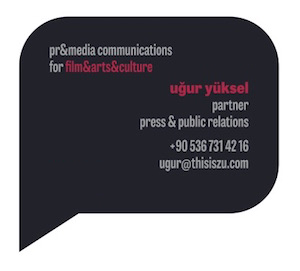 